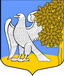 ЛЕНИНГРАДСКАЯ ОБЛАСТЬЛУЖСКИЙ МУНИЦИПАЛЬНЫЙ РАЙОНАДМИНИСТРАЦИЯ РЕТЮНСКОГО СЕЛЬСКОГО ПОСЕЛЕНИЯПОСТАНОВЛЕНИЕот 12 декабря 2017   года   №  193                                   Об утверждении Порядка подготовки и обобщения докладов об осуществлении сведений об организации и проведении муниципального контроля, необходимых для подготовки контроля в соответствующих сферах деятельности В соответствии с Федеральным законом от 26.12.2008 № 294-ФЗ "О защите прав юридических лиц и индивидуальных предпринимателей при осуществлении государственного контроля (надзора) и муниципального контроля", Постановлением Правительства РФ от 5 апреля . N 215 "Об утверждении Правил подготовки докладов об осуществлении государственного контроля (надзора), муниципального контроля в соответствующих сферах деятельности и об эффективности такого контроля (надзора)", администрация Ретюнского сельского поселения ПОСТАНОВЛЯЕТ:Утвердить прилагаемый Порядок подготовки и обобщения сведений об организации и проведении администрацией Ретюнского сельского поселения муниципального контроля, необходимых для подготовки докладов об осуществлении контроля в соответствующих сферах деятельности (приложение 1). Утвердить прилагаемый Порядок проведения администрацией Ретюнского сельского поселения мониторинга эффективности муниципального контроля (приложение 2).Назначить специалиста администрации Ретюнского сельского поселения Васильеву Г.Б. ответственной за обобщение сведений об организации и проведении муниципального контроля, а также за сбор сведений об осуществлении муниципального контроля по форме федерального статистического наблюдения, утвержденной приказом Федеральной службы государственной статистики от 21.12.2011 N 503 "Об утверждении статистического инструментария для организации Минэкономразвития России федерального статистического наблюдения за осуществлением государственного контроля (надзора) и муниципального контроля" (далее – Форма федерального статистического наблюдения).Специалистам администрации Ретюнского сельского поселения, уполномоченным на осуществление муниципального контроля в соответствующих сферах деятельности:организовать подготовку докладов в соответствии с Порядком, утвержденным настоящим постановлением;представлять на бумажном носителе и в электронном виде один раз в полугодие, до 10 числа месяца, следующего за отчетным периодом, сведения об осуществлении муниципального контроля по форме федерального статистического наблюдения специалисту администрации Ретюнского сельского поселения Васильевой Г.Б. ответственной за обобщение сведений об организации и проведении муниципального контроля.Настоящее постановление вступает в силу с момента подписания.Контроль за исполнением постановления оставляю за собой.И.о.главы администрации                                              Ретюнского сельского поселения                                               Н.В. СтепановСогласовано:специалист  администрации                                                 Ретюнского сельского поселения                                                Г.Б. ВасильеваГл. бухгалтер  администрации                                                 Ретюнского сельского поселения                                               О.В. Ларионова  специалист  администрации                                                 Ретюнского сельского поселения                                                Федорова Л.Н.                                                                                                   Приложение 1                                                                                                                            к постановлению от 12.12.2017 № 193Порядок подготовки и обобщения сведений об организации и проведении администрацией Ретюнского сельского поселения муниципального контроля, необходимых для подготовки докладов об осуществлении контроля в соответствующих сферах деятельностиПорядок подготовки и обобщения сведений об организации и проведении администрацией Ретюнского сельского поселения муниципального контроля, необходимых для подготовки докладов об осуществлении муниципального контроля в соответствующих сферах деятельности (далее – Порядок), разработан в соответствии с Правилами подготовки докладов об осуществлении государственного контроля (надзора), муниципального контроля в соответствующих сферах деятельности и об эффективности такого контроля (надзора), утвержденными постановлением Правительства Российской Федерации от 05.04.2010 № 215 (далее – Правила).  Доклады подготавливаются ежегодно по итогам деятельности администрации Ретюнского сельского поселения Лужского муниципального района Ленинградской области (далее – Администрация Ретюнского с.п.), специалистами администрации Ретюнского с.п., уполномоченными на осуществление муниципального контроля, а также уполномоченными на осуществление государственного контроля (надзора) в соответствующих сферах деятельности на территории Ретюнского сельского поселения Лужского муниципального района, в части осуществления полномочий субъекта Российской Федерации, переданных органам местного самоуправления, а также в соответствии с ч. 2 ст. 34 Федерального закона от 6 октября . N 131-ФЗ "Об общих принципах организации местного самоуправления в Российской Федерации" (далее - Доклады). В доклады включаются сведения об организации и проведении муниципального контроля за отчетный год по конкретному виду такого контроля (надзора) и его эффективности согласно приложению N 1 к Правилам по следующим разделам:а) состояние нормативно-правового регулирования в соответствующей сфере деятельности;б) организация государственного контроля (надзора), муниципального контроля;в) финансовое и кадровое обеспечение государственного контроля (надзора), муниципального контроля;г) проведение государственного контроля (надзора), муниципального контроля;д) действия органов государственного контроля (надзора), муниципального контроля по пресечению нарушений обязательных требований и (или) устранению последствий таких нарушений;е) анализ и оценка эффективности государственного контроля (надзора), муниципального контроля;ж) выводы и предложения по результатам государственного контроля (надзора), муниципального контроля.4. Сведения, включенные в доклад, должны соответствовать данным, содержащимся в форме федерального статистического наблюдения об осуществлении государственного контроля (надзора), муниципального контроля.При подготовке доклада могут использоваться данные социологических опросов юридических лиц и индивидуальных предпринимателей, в отношении которых органами муниципального контроля проводятся проверки.5.  Специалисты администрации Ретюнского с.п., уполномоченные на осуществление государственного контроля (надзора) в соответствующих сферах деятельности на территории Ретюнского сельского поселения Лужского муниципального района, в части осуществления полномочий субъекта Российской Федерации, переданных органам местного самоуправления, а также специалисты администрации Ретюнского с.п., уполномоченные на осуществление муниципального контроля, в срок до 5 февраля года, следующего за отчетным, представляют доклады, подписанные специалистами администрации Ретюнского сельского поселения. ответственными за подготовку сведений об организации и проведении муниципального контроля,, и главой администрации Ретюнского с.п., специалисту администрации, ответственному за обобщение сведений об организации и проведении муниципального контроля.Специалист администрации Ретюнского сельского поселения, ответственный за обобщение сведений об организации и проведении муниципального контроля, представляет доклады администрации Лужского муниципального района и органу исполнительной власти субъекта Российской Федерации, ответственному за подготовку в установленном порядке докладов об осуществлении регионального государственного контроля (надзора).Сведения, содержащиеся в докладах, являются открытыми, общедоступными и размещаются на официальном сайте администрации Ретюнского сельского поселения в сети Интернет, за исключением сведений, распространение которых ограничено или запрещено в соответствии с законодательством Российской Федерации.Приложение 2к постановлению от 12.12.2017 № 193Порядок
проведения администрацией Ретюнского сельского поселения 
мониторинга эффективности муниципального контроля1. Порядок проведения администрацией Ретюнского сельского поселения мониторинга эффективности муниципального контроля (Далее - Порядок проведения мониторинга, мониторинг) разработан в соответствии с Методикой проведения мониторинга эффективности государственного контроля (надзора) и муниципального контроля, утвержденной постановлением Правительства Российской Федерации от 05.04.2010 № 215.2. Мониторинг представляет собой систему наблюдения, анализа, оценки и прогноза эффективности муниципального контроля в соответствующих сферах деятельности.3. Эффективность муниципального контроля заключается в достижении органами муниципального контроля значений показателей, характеризующих улучшение состояния исполнения юридическими лицами и индивидуальными предпринимателями обязательных требований в соответствующих сферах деятельности (далее - показатели эффективности).4. Мониторинг организуется и проводится специалистами администрации Ретюнского сельского поселения Лужского муниципального района, уполномоченными на осуществление муниципального контроля. К проведению мониторинга могут привлекаться подведомственные органам муниципального контроля организации, на которые возложены функции, связанные с обеспечением муниципального контроля.5. Мониторинг осуществляется на основании сбора, обработки и анализа следующих документов и сведений:а) число зарегистрированных и фактически осуществляющих деятельность на территории Ретюнского сельского поселения Лужского муниципального района юридических лиц (их филиалов и представительств) и индивидуальных предпринимателей;б) ежегодный план проведения плановых проверок;в) приказы (распоряжения) о проведении проверок, заявления о согласовании с органами прокуратуры проведения внеплановых выездных проверок юридических лиц и индивидуальных предпринимателей;г) документы, полученные в результате проведенных за отчетный период проверок юридических лиц и индивидуальных предпринимателей, в том числе мероприятий по контролю, выполненных в процессе проверок (акты проверок, заключения экспертиз, материалы расследований, протоколы исследований (испытаний, измерений), материалы рассмотрения дел об административных правонарушениях, документы о направлении материалов о нарушениях, выявленных в процессе проведенных проверок, в правоохранительные органы для привлечения нарушителей к уголовной ответственности и др.);д) заявления и обращения юридических лиц, индивидуальных предпринимателей и граждан, органов государственной власти и органов местного самоуправления, средств массовой информации, поступающие в органы муниципального контроля по вопросам, отнесенным к их компетенции;е) документы, подтверждающие наличие случаев смерти, заболеваний (отравлений, несчастных случаев) людей, животных и растений, загрязнения окружающей среды, аварий, причинения вреда имуществу, возникновения чрезвычайных ситуаций природного и техногенного характера, связанных с деятельностью юридических лиц и индивидуальных предпринимателей;ж) сведения об экспертах и экспертных организациях, привлекаемых органами муниципального контроля к проведению мероприятий по контролю;з) документы, подтверждающие выполнение юридическими лицами, индивидуальными предпринимателями и гражданами предписаний, постановлений, предложений органов муниципального контроля по результатам проведенных проверок.6. На основании указанных в пункте 5 документов и сведений специалистами администрации Ретюнского сельского поселения, уполномоченными на осуществление муниципального контроля, готовятся материалы по расчету, анализу и оценке показателей эффективности (далее - данные мониторинга).7. Данные мониторинга включаются специалистами администрации Ретюнского сельского поселения, уполномоченными на осуществление муниципального контроля, в доклады о муниципальном контроле в соответствующих сферах деятельности и об эффективности указанного контроля (надзора).